 Učivo pro 2. ročník od pondělí do 27.4. do úterý 28.4.2020Dobrý den děti!  Jsou tu další úkoly! Tentokrát na dva dny. Další úkoly budou v úterý večer, ale jen do čtvrtka  - v pátek 1.května  je státní svátekPondělí ČJPodstatná jména a slovesa - opakováníPodstatná jména zařaď do sloupců (15):Podstatná jména: penál, lékař, tygr, sova, prodavačka, plot, bratr, auto, kočička, tulipán, žížala, Tomáš, Ema, raketa, papoušek       osoby                                                          zvířata                                                   věci…………………….                                           …………………….                                    …………………….…………………….                                           …………………….                                    …………………….…………………….                                           …………………….                                    …………………….                …………………….                                          …………………….                                     …………………….…………………….                                           …………………….                                     …………………….Vyhledej ve větách podstatná jména a  očísluj č. 1 a pokud poznáš slovesa očísluj je č. 5.Dědeček a babička pojedou na výlet. Pes Azor si  hraje s míčem.                      Bratr Pavel chodí do školy a má tam mnoho kamarádů. Doplň podstatná jména do vět:Podstatná jména:  zajíček, poli, jeleni, stromě, lesu, veverka, lese, srnkyV ____  se pasou ______ a _____. Na ______ poskakuje zrzavá ________. Po ____        k ____ běží malý ______       .Až doplníš, vypiš slovesa:______________________________________Nakresli malý obrázek podle cvičení č. 3Čtení – třetí  kapitolu z knihy Honzíkova cesta  Dědeček veze Honzíka.Matematika – Počítáme zpaměti strana 11, sloupec 41 - 42Úterý ČJ –  dnes pracuj s Honzíkem na straně 25/cv. 1,2,3. Stranu 24 nemusíš dodělávat, jen kdo chce.Doplň věty:Petruška  pověsila zrdcadlo  ………..háček.Zuzanka bude o  prázdninách  ……. babičky.Martínek  dostal ………..tety krásnou knihu o vesmíru.Karolínka chodí  cvičit ……………hřiště.Terezka si ráda hraje ……..paní učitelku.  Mareček jezdí na kole……………domem.Rozárka má …….. domu krásnou přírodu.Dětem letí ……………..hlavami vrtulník.Až doplníš, uvidíš slova, kterým říkáme předložky. Označ je v předchozím cvičení číslem 7. Pro šikulky – označ také podstatná jména a slovesa. Víš, jaké mají číslo ,,šuplíku“?Předložky vyslovujeme dohromady se slovem, ale píšeme vždy zvlášť.Před  lesem, za rybníkem, u vody, pod mostem, do lesa, v kině. Urči slovní druhy ve větě. Napiš číslice nad podstatná jména 1 a nad slovesa 5, předložky 7.      1      5           1           7       1Maminka vaří polévku na kamnech.     V okně sedí kočka Micka.Na obloze u rybníka vidíme duhu.Maminka s tatínkem jedou do práce.Za domem je krásná louka.Pod vodou žije kapr.Úkol pro šikulky: zkus sestavit větu podle vzoru:7    1    5    1    (Např. Na parkovišti stojí auto.)………………………………………………………………………………….1      5     7    1…………………………………………………………………………………….1       5       1…………………………………………………………………………………….Písanka str.19. piš krasopisně, pozor už znáš tvrdé slabiky – vyjmenuj je do úkolu  - tužka.Čtení - přečti si prosím další kapitolu Honzíkova cesta Babička dostává kuličku.Matematika – str.8 dokonči celou stranuPočítáme zpaměti sloupec 43Úkol od paní učitelky Lenky Veselé Prv. 2.tř.: PS str. 40 (u cv. 4 stačí barevně odlišit slabiky, které k sobě patří - název ptáka děti nemusí přepisovat)Pč: Poskládej origami lodičku (postup v příloze dole) a dozdob/dokresli si ji dle vlastní fantazie. Nezapomeň, že správná loďka má mít své jméno - jak pojmenuješ tu svou?Průběžný úkol: vždy po přečtení knížky napiš kratičký obsah a nakresli obrázek (kdo nestíhá nevadí)Do Čtenářského deníku si prosím zapiš další knížku, kterou máš rád a přečetl/a jsi teď doma. Nakresli k ní obrázek, tak jak jsme to dělali ve škole. Můžeš vždy na pravou stranu, jednu nechej volnou. Listů je hodně. Pošli prosím foto.Úkol do VV a PČ jen kdo chce, spíše pro odreagování a zklidnění.Pracujte v klidu, nezoufejte, co nestihnete, máte na webových stránkách školy v ZŠ  archiv úkoly 1.,2. ročník (dole) – dala jsem tam všechny soubory s úkoly. Vždy také v e- mailu. Dále doporučuji interaktivní programy DIDAKTA, odkazy jsem vám již zaslala, výborné k pocvičení. A výhodou je, že děti pracují samostatně, nikoho nepotřebují k procvičování a navíc se hodně naučí.                                       Děkuji za spolupráci  !!!!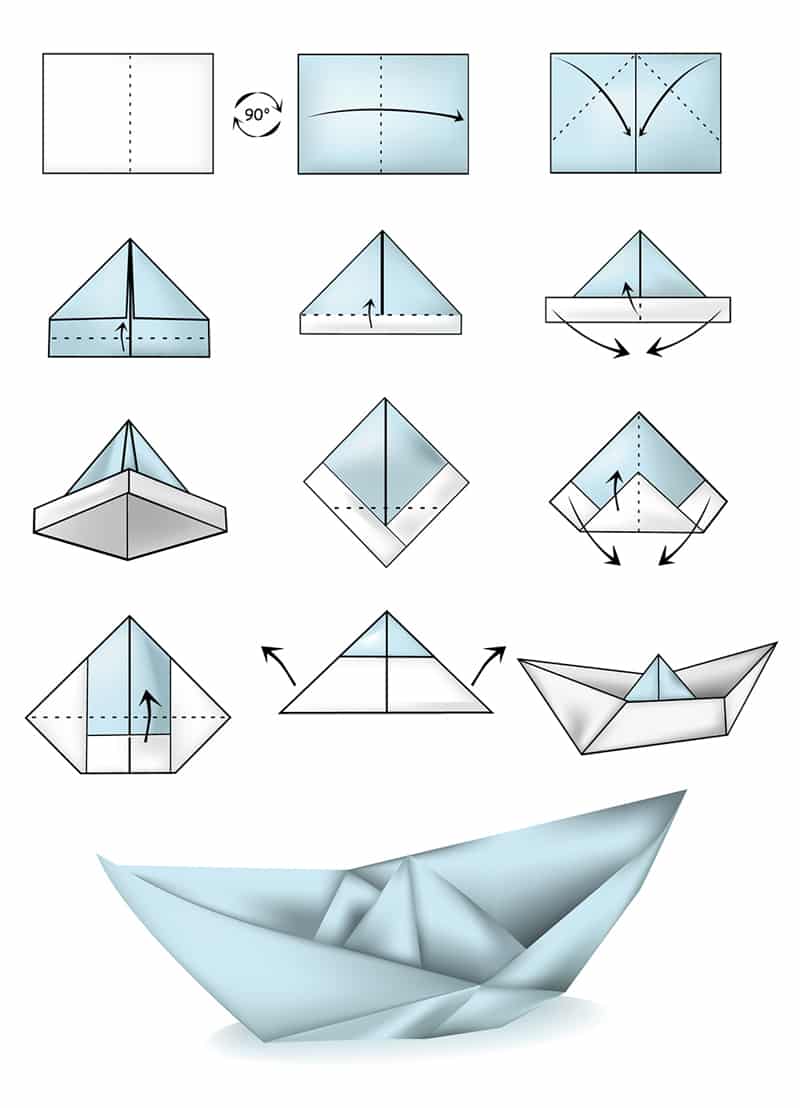 